Додаток №3Технічна специфікаціяУчасник самостійно та за свій рахунок проводить: обов’язкове формування гігієнічного набору в зручну тару (брендовані картонні коробки (логотип та інформація про складові набору та інше, котра необхідна для нанесення, погоджується з замовником перед виконанням нанесення));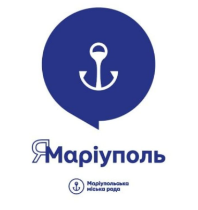 доставку товару до складу замовника на палетах зі здійсненням палетування стрейч плівкою (фільмаж)Постачальник повинен здійснити доставку Товару за адресою Замовника, виконати завантажувальні, логістичні та інші необхідні роботи і послуги, що є необхідними і пов’язаними з доставкою Товару. Зазначені витрати включаються у вартість Товару під час подання ПропозиціїЗалишковий термін придатності гігієнічних продуктів, що входять до складу гігієнічних наборів на момент поставки повинен складати не менше 70% загального терміну його придатності, зазначеної на упаковці. При виявленні Замовником дефектів цільності товару, простроченого терміну придатності, будь-чого іншого, що може якимось чином вплинути на якісні характеристики товару – Постачальник повинен замінити товар в асортименті та кількості вказаній в письмовій заявці Замовника.Товар повинен бути зареєстрованим та дозволеним до застосування в Україні (завірені належним чином документи  надаються на кожну окрему партію товару при поставці)Таблиця 1Склад гігієнічного набору:Перелік  документів, що надаються Учасником напідтвердження відповідності технічним вимогам* учасником зазначається вид упаковки (тара), в яку фасується товар котрий входить до складу запропонованого гігієнічного набору№НайменуванняСпосіб фасування та/або вид упаковки та/або об’єм та/або вагаЗначення параметрів, повна назва, виробник та характеристики товару щодо ваги та/або об’єму, способу фасування та/або виду упаковки* що пропонуються Учасником1Рідке мило в асортиментіне менше 500 мл або г.*можливо пропонувати в кількості 2 шт. меншого об’єму та/або ваги, основна умова -загальний сумарний об’єм та/або вага повинена бути не менше вказаного2Зубна паста в асортиментіТуба не менше 100 мл або г.*можливо пропонувати в кількості 2 шт. меншого об’єму та/або ваги, основна умова -загальний сумарний об’єм та/або вага повинена бути не менше вказаного3Крем-гель / гель для душу в асортиментіПластикова пляшка не менше 480 мл або г. *можливо пропонувати в кількості 2 шт. меншого об’єму та/або ваги, основна умова -загальний сумарний об’єм та/або вага повинена бути не менше вказаного4Шампунь / шампунь бальзам в асортиментіПластикова пляшка не менше 480 мл або г.*можливо пропонувати в кількості 2 шт. меншого об’єму та/або ваги, основна умова -загальний сумарний об’єм та/або вага повинена бути не менше вказаного5Порошок для прання універсальний в асортиментіне менше 1500 г.*можливо пропонувати в різній кількості меншої ваги, основна умова -загальний сумарна вага повинена бути не менше вказаного6Миючий засіб  для посуду в асортиментіПластикова пляшка з кришкою дозатором не менше 480 мл або г.*можливо пропонувати в кількості 2 шт. меншого об’єму та/або ваги, основна умова -загальний сумарний об’єм та/або вага повинена бути не менше вказаногоТаблиця щодо запропонованого товару, де зазначається повна назва, код ЄДРПОУ виробника та/або імпортера та повні характеристики товару щодо ваги та/або об’єму, способу фасування та/або виду упаковки* що пропонуються Учасником. Таблиця надається згідно Додатку 3 до Оголошення.